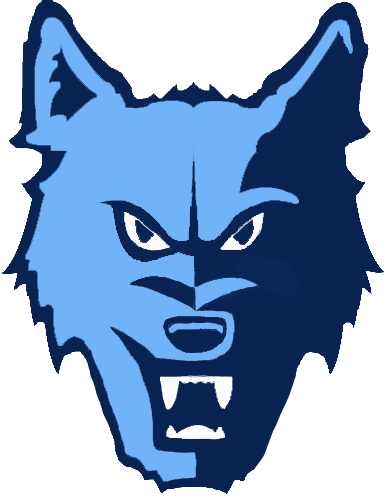 2014 Coyote Run at High Point FarmDate:				Wednesday, October 8, 2014.    Location:			High Point Farm, 23730 Frederick Road, Clarksburg, MD, 20871 Course:			Spectator-friendly 5 kilometers of hilly grass & trails.  Spikes are 			recommended.   Site of the 2014 4A West Regional 			Cross Country Championship meet.Entry Deadlines:	Limited team entries.   Please complete and return the team interest form by September 12.   Athlete entries online, TBA.Entry Fees:	$100 per gender, or $150 for both boys and girls teams.  Fees are due by September 12.   Make check out to Clarksburg High School.Bus Parking:	Buses, please drop teams off at area B and then park at Clarksburg High School, 22500 Wims Road, Clarksburg, MD.   (5 minutes away).  		Car parking is available on-site in the lower gravel lot just south of		the main entrance on Frederick Road.Entry Information:	Each school may enter a maximum of 7 varsity runners per gender.  JV races will be unlimited entries and will not be scored.  Coaches may be responsible for recording their JV runner times.  Concessions:	Food & t-shirts will be sold.   Teams should bring their own ice/water.Awards:			Medals to places 1 – 25 in Varsity races				Ribbons to places 26 – 50 in Varsity races				Ribbons to places 1 – 50 in JV races				Trophies to top 2 teams in Varsity racesSchedule:			3:00 	Course Walk				3:30	Coaches Meeting 				4:00	Boys Varsity 				4:30	Girls Varsity 				5:15	Boys JV 				5:45	Girls JV			6:30	AwardsContact:			Rob Burke, Cross Country coachClarksburg High School22500 Wims RoadClarksburg, MD   20871Robert_J_Burke@mcpsmd.org 	2014 Coyote Cross Country InvitationalWe acknowledge our participation in the 2014 Coyote Cross Country Invitational on Wednesday, October 8, 2014.School:  ______________________________________________________________________Head Coach: __________________________________________________________________Head Coach’s Email: ____________________________________________________________Head Coach’s Phone #: __________________________________________________________Please Check One:_____	Boys and Girls Entry ($150)_____	Girls Only Entry ($100)_____	Boys Only Entry ($100)Please submit this form & entry fees to Clarksburg High School by September 12, 2014.Ed Dalton, Athletic DirectorClarksburg High School22500 Wims RoadClarksburg, MD   20871